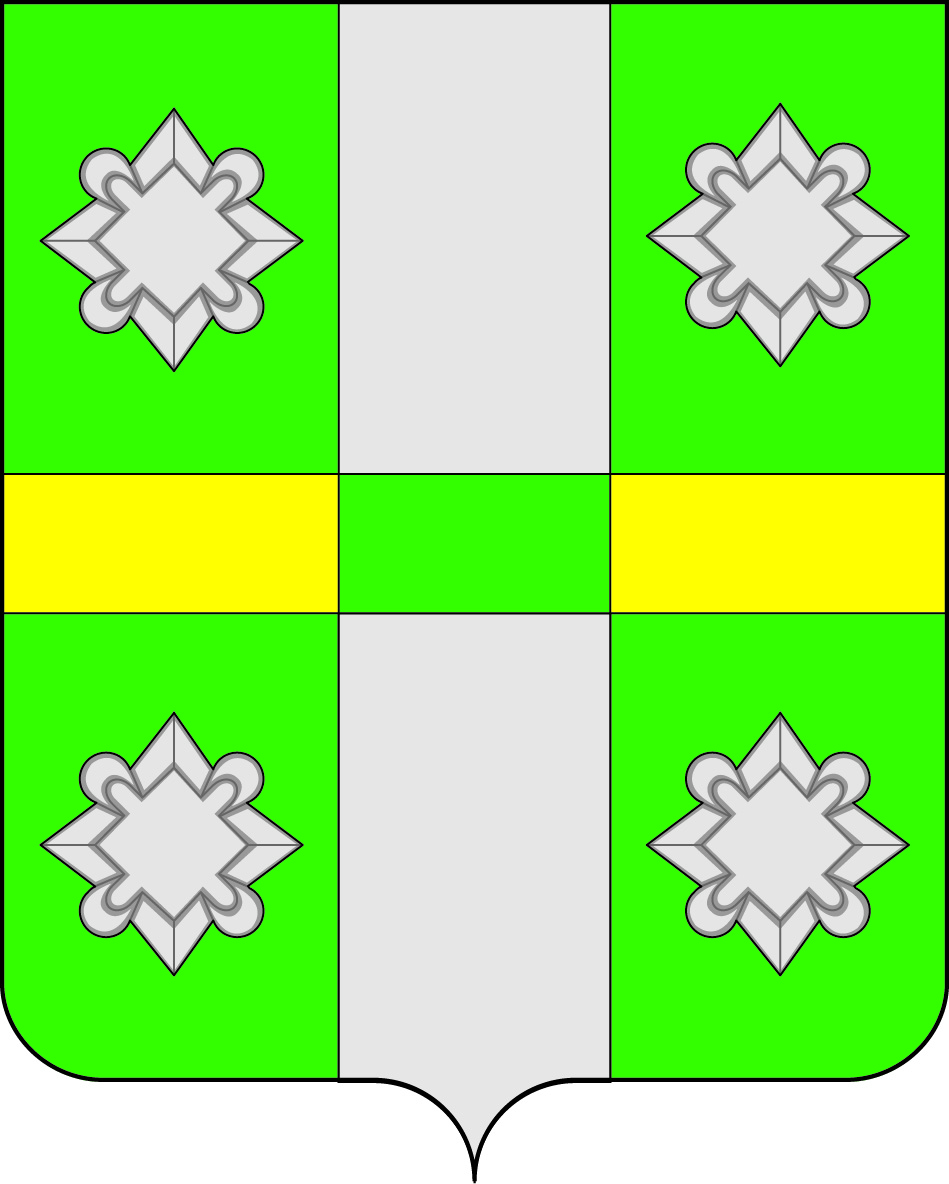 Российская ФедерацияИРКУТСКАЯ ОБЛАСТЬГОРОДСКОЕ ПОСЕЛЕНИЕ ТАЙТУРСКОЕ МУНИЦИПАЛЬНОЕ ОБРАЗОВАНИЕЗаключение по результатам публичных слушаний по проекту внесения изменений в Генеральный план и Правила землепользования и застройки городского поселения Тайтурского муниципального образования.12.05.2017г. на территории Тайтурского МО прошли публичные слушания по внесении изменений в Генеральный план и правила землепользования и застройки городского поселения Тайтурского муниципального образования.  Обсуждение проходило во всех населенных пунктах муниципального образования, приняли участие жители Тайтурского МО, собственники зданий и земельных участков, заинтересованные лица, всего присутствовало 68 человек. РЕШЕНИЕ ПУБЛИЧНЫХ (ОБЩЕСТВЕННЫХ) СЛУШАНИЙ: Согласно результатам проведенных публичных (общественных) слушаний, проанализировав и обсудив вопрос, Администрация городского поселения Тайтурского муниципального образования и общественность  (граждане), проживающие на территории городского поселения Тайтурского муниципального образования, РЕШИЛИ:1. Признать публичные слушания по проекту внесения изменений в Генеральный план и Правила землепользования и застройки городского поселения Тайтурского муниципального образования  состоявшимися.2. Одобрить проект внесения изменений в Генеральный план и Правила землепользования и застройки городского поселения Тайтурского муниципального образования  с учетом изменений:1)  земельному участку с кадастровым номером 38:16:000001:409 изменить функциональную зону с ОД-1 на Ж-1; 2) функциональную зону ИТ-1 в р.п. Тайтурка, прилегающую к земельным участкам с кадастровыми номерами 38:16:000019:39 и 38:16:000019:455 заменить на П-1.3) В проекте Правил землепользования и застройки:- в градостроительный регламент зоны размещения объектов социального и коммунально-бытового назначения  в основные виды использования земельных участков и объектов капитального строительства добавить магазины и общественное питание;- в особых условиях реализации регламента зоны застройки индивидуальными жилыми домами (ЖЗ-1) в основных видах использования земельных участков – «Для индивидуального жилищного строительства» (2.1) и «Для ведения личного подсобного хозяйства» (2.2) предусмотреть содержание не более 50 голов сельскохозяйственных животных. Председатель комиссии по землепользованию и застройке городского поселенияТайтурского муниципального образования                                              Т.И. Лавик                                                                                 